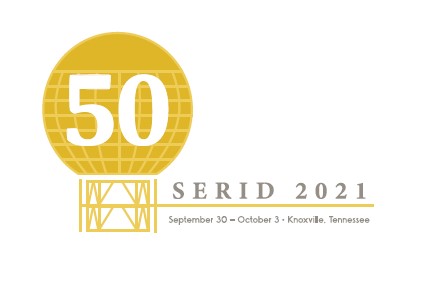 CALL FOR PROPOSALS
Southeast Regional Institute on Deafness
SERIDSeptember 30 - October 3, 2021Knoxville, TN The 2021 Southeast Regional Institute on Deafness (SERID) will be held at the Hilton in Downtown Knoxville, TN September 30 - October 3, 2021. SERID focuses on the educational and professional development of individuals who work with consumers who are deaf, deaf-blind, hard of hearing, and late-deafened. The conference is designed to allow participants to explore cutting-edge principles, strategies, and tools that will enable them to provide accessible services to those they serve. SERID will consist of concurrent sessions, plenary sessions, pre-conference workshops, and exhibits. About this Call for Proposals: A completed program proposal must be submitted by April 9, 2021. The presentation and all related materials must be accessible to persons with disabilities. Captioned videos, scripts for auditory materials, large print and Braille copies should be available. We regret that it is not possible to offer honoraria or to waive registration fees for presenters. 50th Anniversary Celebration 
The Southeast Regional Institute on Deafness (SERID), a non-profit organization, is celebrating the 50th Anniversary! The theme is 50 & Fabulous – SERID through the years, the future is now! We request proposals incorporate this monumental milestone.Guidelines for Concurrent Session Presentations (75 minutes): Presentation proposals should address current information and effective practices, strategies, and tools for services provided to Deaf, Deaf-Blind, Hard of Hearing, and Late-deafened, including: Rehabilitation, Employment, Transition, Interpreters, Education, Mental Health, Visual and Auditory Assistive Technology, Hearing loss, Hearing Aids, Cochlear Implants.Guidelines for Poster Sessions: Presenter will be responsible for providing materials and will be available during presentation for discussion. Deadline for Submitting Conference Proposals is April 9, 2021. Completed form should be e-mailed as an attached .pdf document to Lisa Rimmell at info@serid.org.2021 SERID PROPOSAL OUTLINE(Page 1 of 3)
Presentation Title 


Type of Presentation: _____ Keynote_____ Pre-Conference (all day)_____ Poster Session  _____ Workshop (75 minutes) _____ 2 Part Workshop (Each workshop is 75 minutes – total will be 150 minutes) Presenter(s) Please list the name(s), titles/degrees, professional affiliation, and addresses for all presenters and brief bio with resume/ curriculum VITA. Lead Contact Person for Presentation (This person will be responsible for notifying and coordinating with co-presenters.) Include complete contact information (address, telephone, fax, e-mail) Presentation Abstract Please submit a brief description of the proposed presentation (not to exceed 75 words, or 5 lines of type) for inclusion in the conference program book. Presentation Summary Please attach a summary of the proposed presentation for consideration by the planning committee (not to exceed 500 words).Proposal Submission Form(Page 2 of 3)
A/V Equipment needs (please check): ___Overhead Projector/Screen ___Flip Chart ___DVD Player/Monitor ___LCD Projector/Screen ___Other (Please specify)


Communication Mode of Presenter(s) and Accommodation(s) Needs. (Please list each presenter separately)Proposal Submission Form(Page 3 of 3)Presenter/Presentation Requirements
Presentation materials and handouts must be accessible to persons with disabilities. Captioned videos, scripts for auditory materials, large print, diskette or DVD, and Braille copies are required. 
If you are demonstrating technology as a part of your presentation, you must bring it yourself. 
Prior to your presentation, you may be contacted by interpreter /CART service(s) to ask questions about these accommodation needs for your specific presentation. The email address of the lead person for your presentation will therefore be given to SERID chairperson for follow up. 
Presentations may be recorded and archived for later viewing by individuals. A signed agreement must be included with proposal packet. 
I___________________________________________________________ agree to allow (presenter(s) name- PLEASE PRINT) 
__________________________________________________________________________________________________(Name of presentation – PLEASE PRINT)to be recorded and archived for the purpose of individual viewing for those seeking CEUs and or other training event related to SERID. Presentations will be available for viewing for up to 45 days post conference and will be housed in a secure, password protected site. SERID agrees to allow viewing of recorded sessions for training purposes only and will not distribute any presenter(s) material without the agreed consent of the presenter(s). 
Presenter Signature 									Date Presenter Signature 									Date Presenter Signature									 Date SERID Representative 								Date***NOTE***If you need a computer for your presentation, you must bring your own. However, we need the following information to ensure compatibility:I am bringing my own computerPC 
MACOperating system and version: __________________________ Name:________________________Presenter Mode of Communication Spoken English Do not voice for myself ASL Signed English Other (Please specify) Presenter Accommodation Needs (for Questions From the Audience) Spoken English Do not voice for myself ASL Signed English Other (Please specify) Name:________________________Presenter Mode of Communication Spoken English Do not voice for myself ASL Signed English Other (Please specify) Presenter Accommodation Needs (for Questions From the Audience) Spoken English Do not voice for myself ASL Signed English Other (Please specify) Name:________________________Presenter Mode of Communication Spoken English Do not voice for myself ASL Signed English Other (Please specify) Presenter Accommodation Needs (for Questions From the Audience) Spoken English Do not voice for myself ASL Signed English Other (Please specify) Name:________________________Presenter Mode of Communication Spoken English Do not voice for myself ASL Signed English Other (Please specify) Presenter Accommodation Needs (for Questions From the Audience) Spoken English Do not voice for myself ASL Signed English Other (Please specify) 